Konklusioner fra poweraften den 27. juni 2017 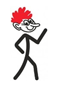 Udover præsentationen vist på poweraften talte vi om følgende:På årshjulet er Trims sommerfest tilføjet i juni.Udover forslag til følgende ”løb” – blev også Hær Løbet (maj/juni) forslået:Den Hvide Dame – 26. august 2017 Fun Run (5,5 km) eller Hard Run (8,5 km) – Pris: Kr. 150 pr. person + tilmeldingsgebyr på kr. 6,25Copenhagen Halvmarathon – 17. september 2017 – Pris: 450 kr. inkl. Nike T-shirt
Pris fra og med 1. september: 500 kr.Berlin Halvmarathon – 8. april 2018 – Pris: 55 EuroRoyal løb – 21. maj 2018 – Pris: Det kan jeg ikke finde ud afVi har efterhånden fået pænt mange medlemmer (56 stk) på vores Facebook gruppe: https://www.facebook.com/groups/586014341577986/Udover denne ”normale” Facebook gruppe, har vi fået oprettet en special gruppe til vores mandags hold. Skriv gerne på denne gruppe (Mandags Powerwalk): https://www.facebook.com/groups/211114252715222/?fref=ts hvis du har lyst til at komme til træning om mandagen – blot for at du ikke går forgæves. Mandag er en ekstra træningsdag til dem der har lyst – og er altså ikke ”officiel”.Der er mulighed for Trim tøjkøb fra Greve Hallen den sidste onsdag i hver måned fra kl. 17.30 – 17.50Der er mulighed for at dyrke Cross Fit: http://grevetrim.dk/?page_id=1176eller Stabilitetstræning (her er man nødt til at følge med på Greve Trims Facebookside: https://www.facebook.com/events/437242873297924/?acontext=%7B%22ref%22%3A%224%22%2C%22feed_story_type%22%3A%22370%22%2C%22action_history%22%3A%22null%22%7D )igennem Greve Trim – dette er inklusiv i det allerede betalte kontingent på 200 kr. årligt Vi håber I havde en god og hyggelig aften.På Trænerteamets vegne:Hilsen Lene